ČETRTEK, 14. 5. 2020Dragi osmi, spodaj vam pošiljam linke do zoom srečanj za tiste, ki boste vprašani naslednji teden v torek in sredo. Vsi dobite tudi po e-pošti, tako da spremljajte svoje e- poštne predale.Zdaj pa snov. Počasi se približujemo koncu prilastkovega odvisnika. Najprej si poglejte rešitve: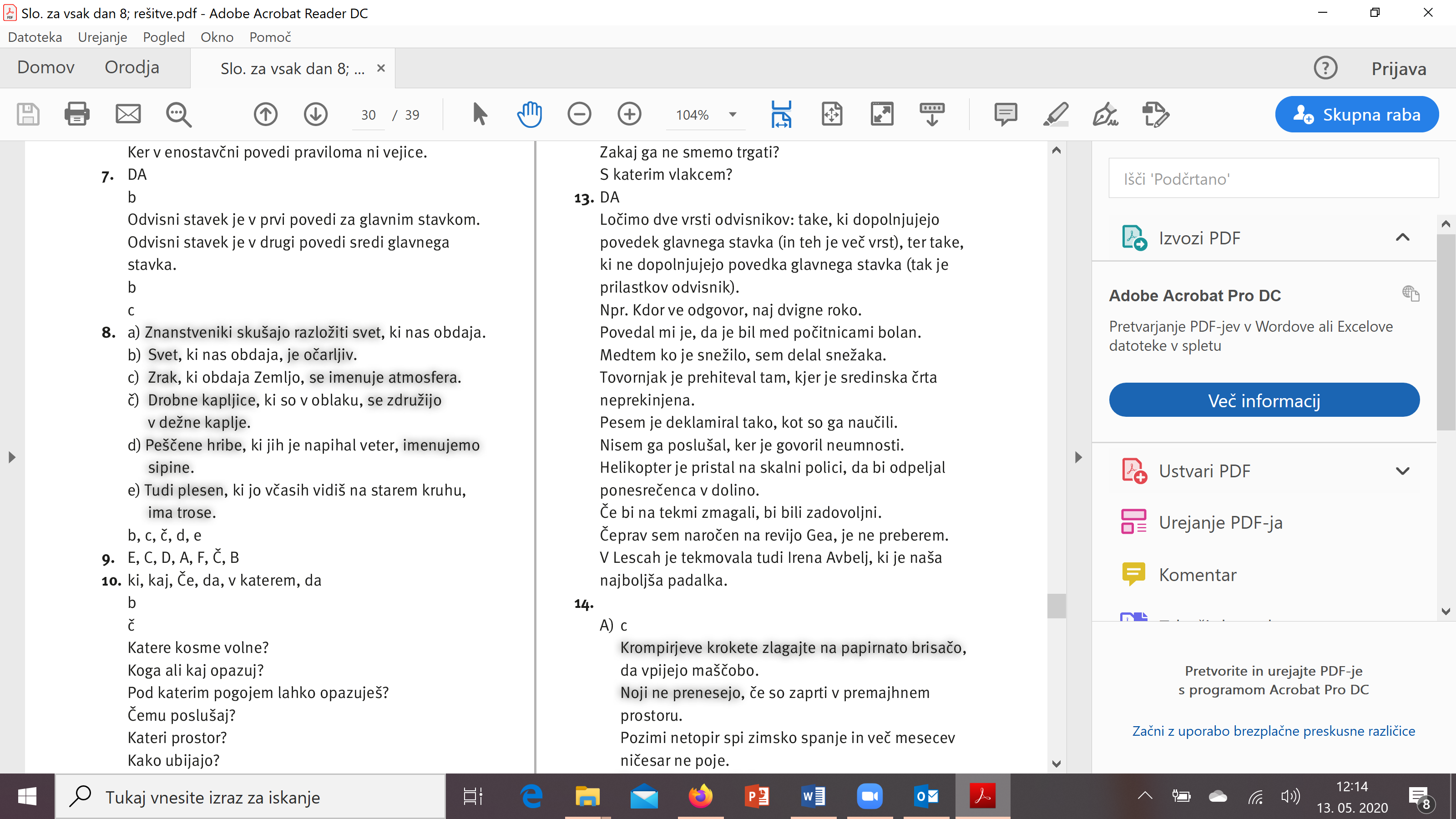 Za vajo pa danes rešite naloge 11, 12 in 13 na straneh 62 in 63. Enajsta in 12. naloga sta vaji za prilastkov odvisnik, 13. pa je za utrjevanje in ponavljanje odvisnikov.Urša Prša is inviting you to a scheduled Zoom meeting.Topic: SLJ 8.abc (Srnec, Bučar, Klinar, Marolt, Mustafić)Time: May 19, 2020 10:00 AM Belgrade, Bratislava, LjubljanaJoin Zoom Meetinghttps://us04web.zoom.us/j/74286417638?pwd=ck4vbXY0b1MyUG1vN2VHcVYwMTF3UT09Meeting ID: 742 8641 7638Password: 7jQdyRUrša Prša is inviting you to a scheduled Zoom meeting.Topic: SLJ 8. abc (Jovanov, M. Mulej, Pančur, Pristov Makovec)Time: May 20, 2020 09:00 AM Belgrade, Bratislava, LjubljanaJoin Zoom Meetinghttps://us04web.zoom.us/j/72870465509?pwd=YlFEN3NxWU1mL2JJUVFkNWNjK2k0UT09Meeting ID: 728 7046 5509Password: 9pjGuTUrša Prša is inviting you to a scheduled Zoom meeting.Topic: SLJ, 8. abc (Gerzić, Jakopič, A. Mulej, Japelj, Vikić)Time: May 20, 2020 10:00 AM Belgrade, Bratislava, LjubljanaJoin Zoom Meetinghttps://us04web.zoom.us/j/73893220556?pwd=SHd5eXZIM1lFU2F3WUh2NVB2SjlqQT09Meeting ID: 738 9322 0556Password: 3HMwLpLep pozdravčekučiteljica Urša																																																																																												